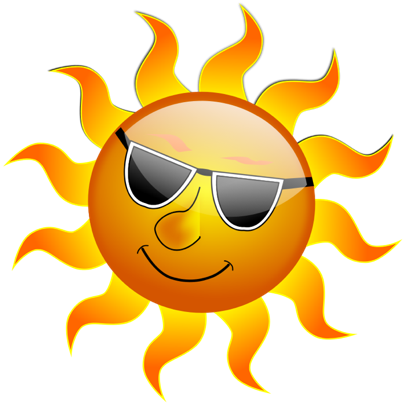 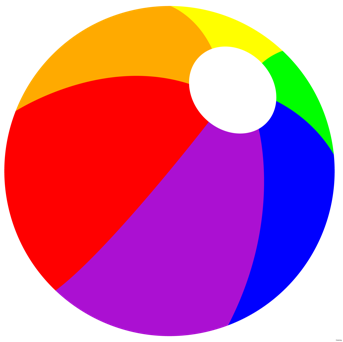 Summer Menu 2019North Fork Strawberry Blonde $13.50LIV Potato Vodka, Strawberry Sorbetta, Organic LemonadeLong Island Sound $13.50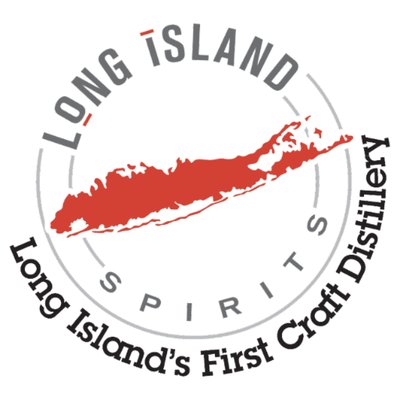 LIV Potato Vodka, Butterfly Tea Syrup, Orange Liqueur, Fresh Lime JuiceCucumber-Mint Cooler $13.50LIV Standard Edition Vodka, Cucumber Mint Infused Organic LemonadeGourmet Bloody Mary $13.50LIV Potato Vodka, Holy Schmitt’s Horseradish, Long Island Spirit’s House made Spice BlendVanilla Latte $13.50LIV Ristretto Espresso Vodka, Vanilla, Simple Syrup, Half and HalfBaiting Hollow Mule $22LIV Potato Vodka, Muddled Limes, Ginger BeerGin & Tonic $13.50Deepwells Botanical Dry Gin and Fever Tree TonicTropical Tea $15Pineapple Infused Rough Rider Bourbon, Brewed Tea, Brown Sugar Simple SyrupSound Avenue $15Rough Rider Bull Moose Rye, North Fork Absenthe, Aromatic Bitters, Simple Syrup, Lemon TwistTeddy’s Old Fashioned $15Rough Rider Bourbon, Muddled Orange and Cherries, Aromatic Bitters, Simple SyrupBarrel Aged Gin Sour $15Pine Barrens Barrel Aged Gin, White Vermouth, Lemon Juice, Elderflower Tonic, Simple SyrupHi-Rye’s Manhattan $19Rough Rider Big Stick Rye, Sweet Vermouth, Aromatic Bitters, Maraschino Cherries’Served in Special Library Cocktail Glass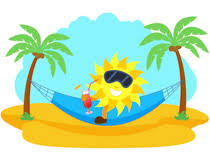 *Tax Not Included*Custom Souvenir Glass Served on Request for additional $2.50Craft Tastings*Includes 3 Spirits Tastings plus Tasting Glass*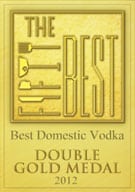 Vodka, Gin and Sorbetta Tastings $11            LiV Potato Vodka: Distilled from local potatoes, “Vanilla nose, creamy mouth feel, bright silky smooth texture, hints of banana and citrus with incredibly clean finish.” (Bottles 1L: $32, 750mL: $27, 375mL: $16)        LiV Standard Edition Vodka: Distilled from our own stone-milled corn, “Sweet corn aromas, robust toasted grain flavor, moderately viscous texture and velvety smooth finish.” (Bottles 1L: $29)LiV Ristretto Espresso Vodka: Bold, dark chocolate wrapped with a warm decadence of rich coffee bean on the nose, robust espresso flavor.” (Bottles 750mL: $27)Deepwells Botanical Dry Gin: Pot distilled in small batches 28 Local & Exotic Botanicals to delicately infuse with a potato base. (Bottles 750mL: $32)Sorbetta LiqueursLiV Original Potato Vodka infused with real fruit and a dash of pure cane sugar(Bottles 375mL: $19)Tahitian Lime: “Sweet lime aromatics, gimlet in a glass”Eureka Lemon: “Fragrance is pure, fresh and sultry, morning in an Italian grove”Valencia Orange: “Brilliant Orange Blossom nose, delicious orange decadence”North Fork Strawberry: “Pure strawberry flavor, and regal finish”Island Raspberry: “Sweet raspberry aromatics with hints of spice and chocolate”Watermelon: “Lusciously sweet melon flavor, crisp and refreshingBarrel Aged Tastings $15Pine Barrens American Cherrywood Smoked Malt Whisky: Rich velvety subtle smoke, black-cherry notes with smooth maltiness. (Bottle 375mL: $39)Pine Barrens American Single Malt Whisky: A fully finished Barley Wine English Ale Craft Beer that has been hopped to 70 IBU’s and is then aged in new American Oak Barrels. (Bottle 750mL: $65, 375mL: $39)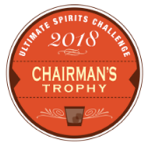                       Rough Rider “Bull Moose” Three Barrel Rye Whisky: Rye aged in new American Oak, Ex-Bourbon Casks and Ex-Pine Barrens Casks. (Bottle 750mL: $39)Rough Rider “The Big Stick”: Bottled at cask strength, this remarkable Rye reveals its true raw spirit with hints of spice coupled with malty sweetness, followed by a long warm finish. (Bottle 750mL $59)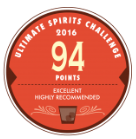 Rough Rider Double Cask Straight Bourbon Whisky:  Carefully aged in new American oak casks for a minimum                 of two years and extra matured in Ex-Brandy casks. Mash/Bill composition: 60% Corn, 33% Rye, 8% malted barley.           (Bottle 750ml: $39)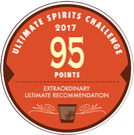                     Pine Barrens Reserve Botanical Dry Gin: Our Deepwells Botanical Dry Gin, aged in Ex-Pine Barrens Single Malt Whisky Casks. (Bottle 750mL: $36)Purchase any 4 mixed bottles and receiveCustom 4-pack bottle carrier and save $8 off your purchase